         Дидактическая игра « Собираем дом» (игра с данными задачами  ориентирована на детей старшей группы, а так же может быть применена для детей подготовительной группы).Обучающие задачи: Формировать умение детей ориентироваться  на ограниченной территории (коробка обшитая ковролином).Располагать детали игры  в указанном направлении, отражать в речи их пространственное расположение (вверху, внизу, выше, ниже, слева, справа, по середине, в углу).Закрепить знакомство с овалом на основе сравнения его с кругом и прямоугольником (антенны домика).Формировать  представление о четырёхугольнике (квадрат «окошки» и прямоугольник «окошки, балкончики, двери» являются разновидностями четырёхугольника).Формировать умение считать до 10.Закреплять умение сравнивать  два предмета по величине (длине, ширине, высоте).Развивающие задачи:Развивать зрительное внимание, мышление, память, речь детей (проговаривать каждое действие).Развивать у детей геометрическую зоркость.Развивать интерес к конструированию.Воспитательные задачи:Воспитывать доброжелательное взаимодействие и понимание ребёнка с воспитателем и сверстниками.Воспитывать уважительное отношение к результатам труда сверстника.Предварительная работа с детьми: повторение геометрических фигур, рассматривание на прогулке близ стоящих домов, рассматривание картинок с изображение различных построек.Условия игры: Ребёнок внимательно прослушивает задание воспитателя и приступает к его выполнению.Например: «Даша собери, пожалуйста, высокий и узкий дом….. Закрепи антенну овальной формы на крыше дома справа.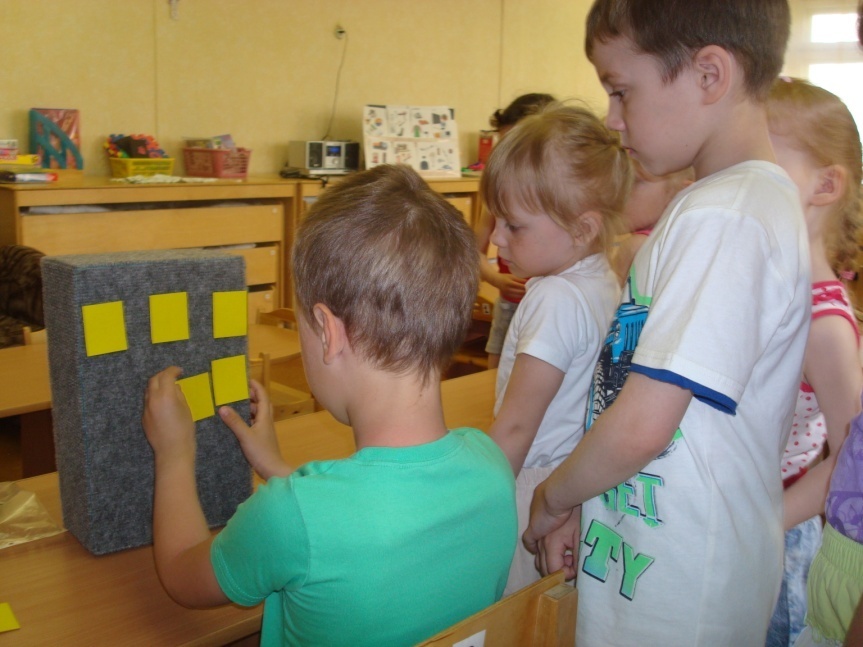 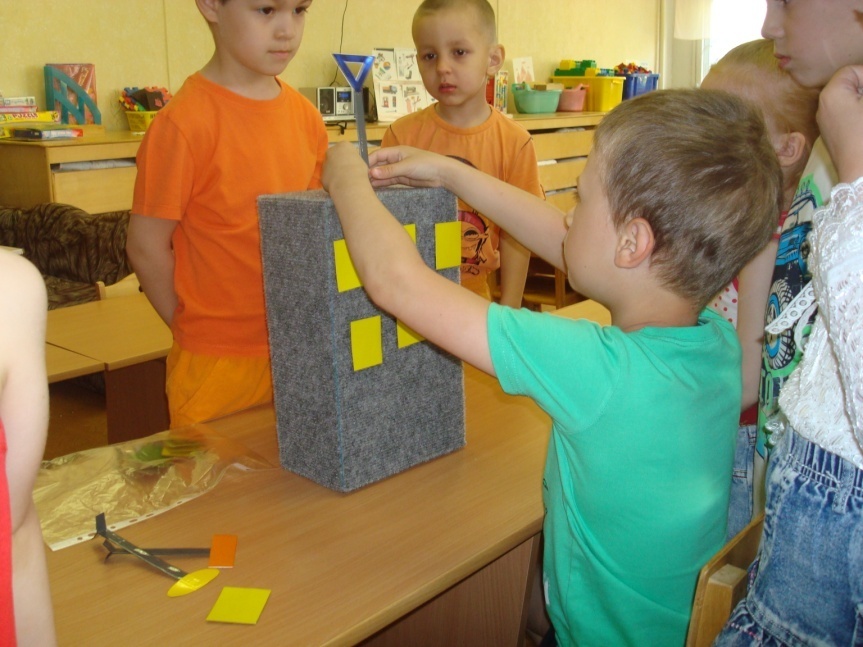 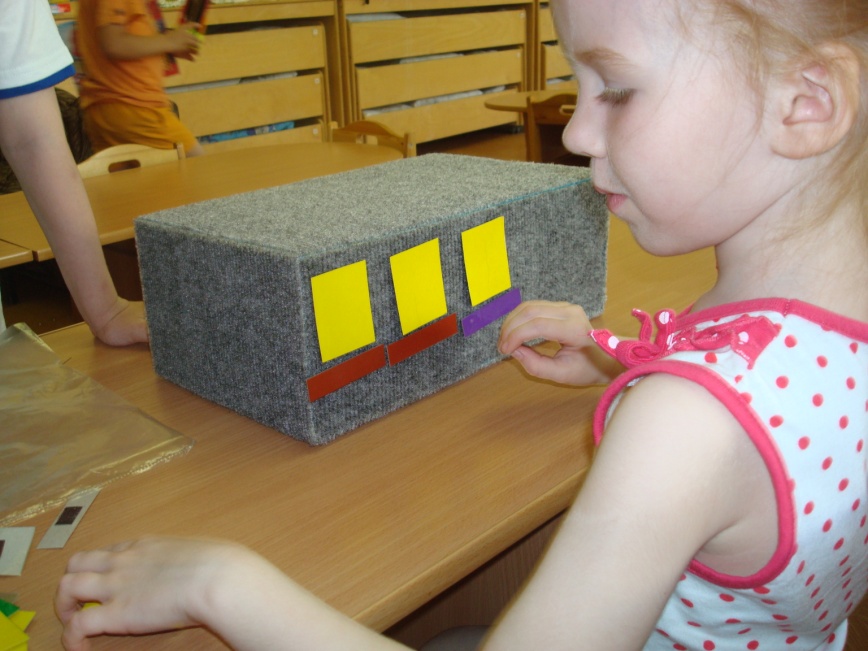 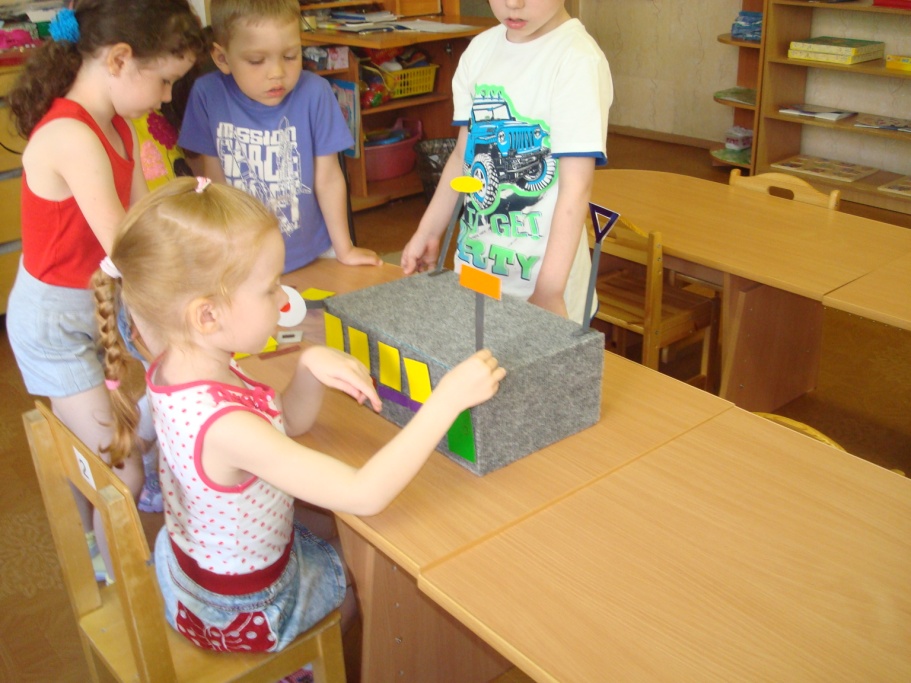 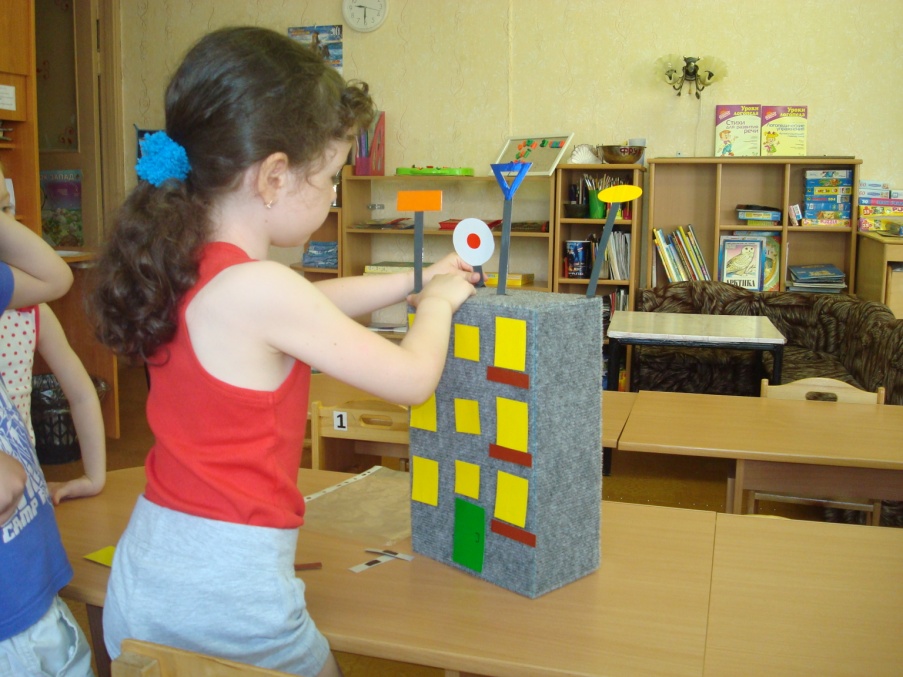 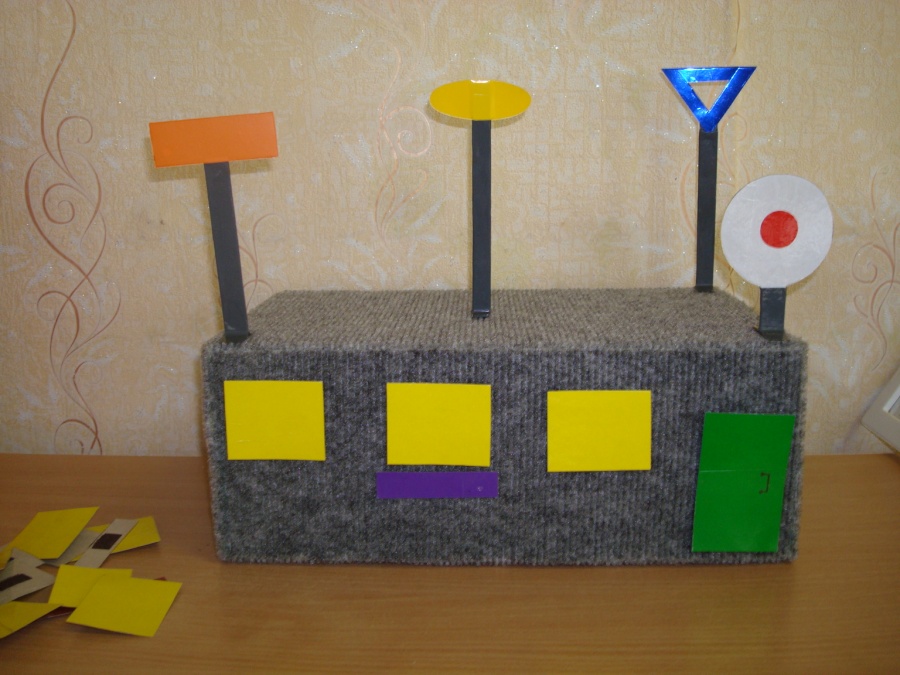 